Worhip Service for May 3, 2020Preparing for our Time TogetherThis video cannot be embedded.  Please watch it through the link.https://youtu.be/EqsnGE3_dsg?rel=0Message from Leadership Council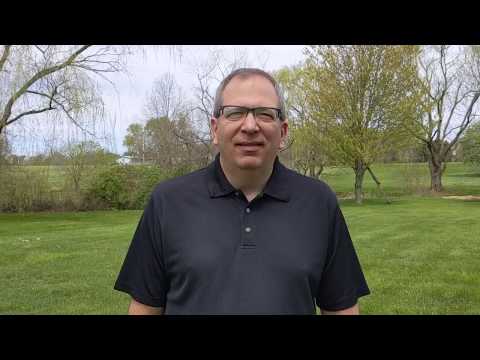 https://youtu.be/y9pDSwLdn6k?rel=0Announcements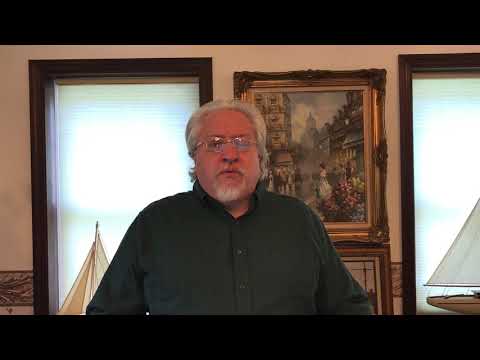 https://youtu.be/YZ9HdvnyeHQ?rel=0GreetingThis week, check in with two different people or households.  One should be from DBIC and the other should be someone you know who doesn’t go to DBIC.  Ideally, this second connection would be with someone who does not go to any church.  Tell them you are thinking about them, and see if they have any particular needs that we as a church can help with, then let us know.  Scripture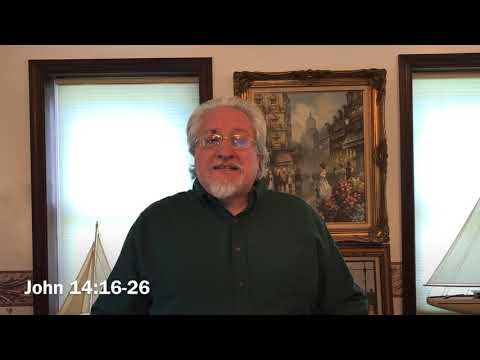 https://youtu.be/X-ycGvoAV9U?rel=0Hymn		We Gather TogetherIn some ways this is a strange hymn to be singing while we are apart.  But we are gathering in Christ today even if we cannot take up the same space.  All of the things mentioned in this song still apply to us as we seek to follow Christ.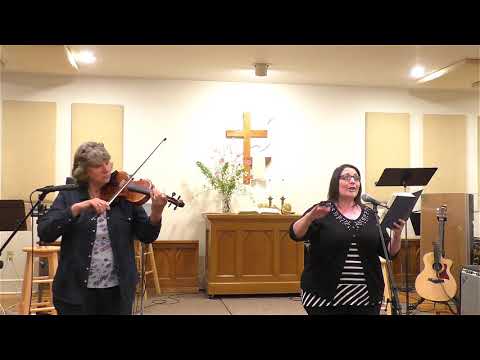 https://youtu.be/WORZ2xFKLA8?rel=0&cc_load_policy=1Moment of Kids of All AgesThanks Rudy’s for sharing your gifts!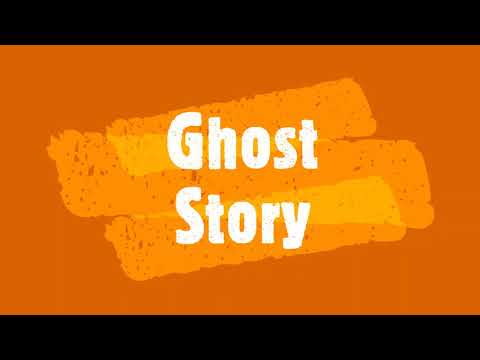 https://youtu.be/jwZdwS03iaI?rel=0Prayer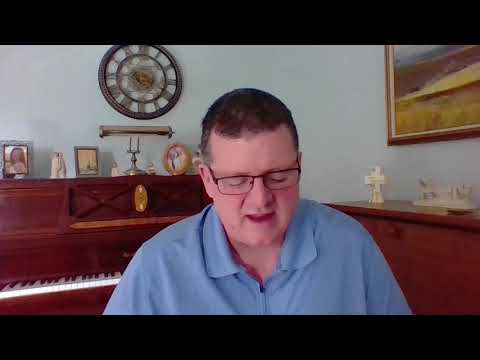 https://youtu.be/_B-h76NMofs?rel=0WorshipWhen we gather in person, we try to rotate the musical elements of our worship so that the kids experience the variety that we have at DBIC before they are dismissed for the children’s programs.  I thought I would move it to keep is accustomed to the change.  Actually, I moved it because Be Thou My Vision is such a beautiful song and fitting conclusion to the service.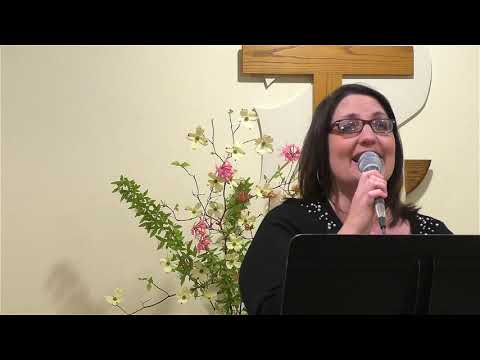 https://youtu.be/DzeidTAJrGo?cc_load_policy=1&rel=0OfferingIf you wish to make your offering at this time, you can do so at https://app.easytithe.com/App/Giving/dbicMessage Part 1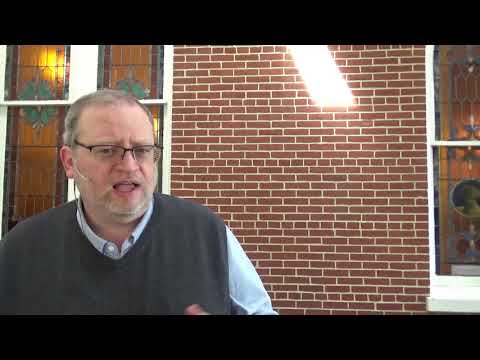 https://youtu.be/6KCOLikockE?rel=0Part 2: Hearing God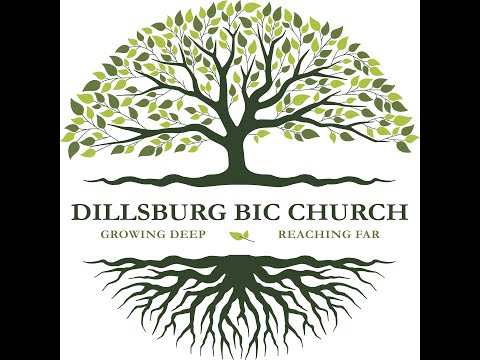 https://youtu.be/qQr4b1tAI58?rel=0Part 3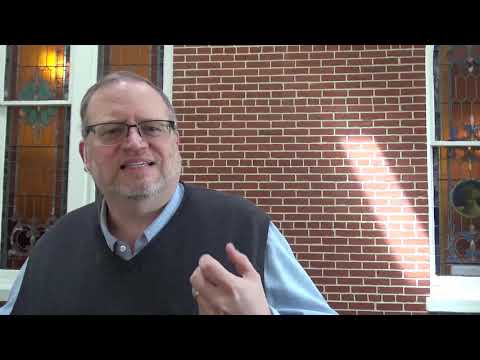 https://youtu.be/57Y0yF0Fjds?rel=0Part 4: Hearing God in Covid-19 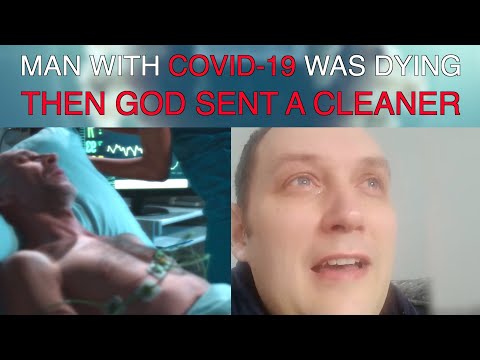 https://www.youtube.com/watch?v=Pp98cK4YIoM&rel=0Hymn		Be Thou My VisionBe Thou My Vision is a wonderful poem from the middle ages in Ireland.  It is asking God to be our everything.  The middle verse that is left out of our (and most) hymnals is a prayer about spiritual warfare:Be Thou my Breastplate, my Sword for the fight;Be Thou my whole Armor, be Thou my true Might;Be Thou my soul's Shelter, be Thou my strong Tow’r,O raise Thou me heav’nward, great Pow’r of my pow’rAs we conclude our service this week on the Holy Spirit, remember that he is our true might and the great Power of our power.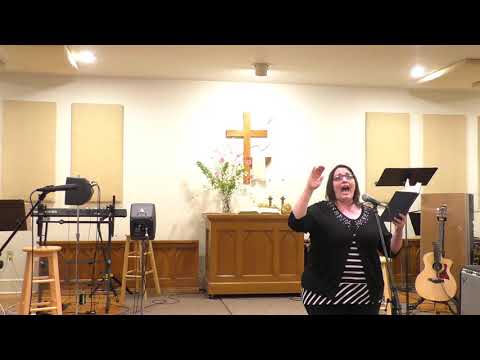 https://youtu.be/LmsWNEH6acs?cc_load_policy=1&rel=0Additional LinksOf course, the week that I point out these additional links is the week that I have the least amount to offer you.  Link for Questions for Conversations : https://www.dillsburgbic.org/hp_wordpress/wp-content/uploads/2020/05/Questions-for-Contemplation-and-Conversation-for-May-3-2020.pdf